ЧЕРКАСЬКА МІСЬКА РАДА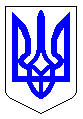 ЧЕРКАСЬКА МІСЬКА РАДАВИКОНАВЧИЙ КОМІТЕТРІШЕННЯВід 02.06.2021 № 528Про нагородження колективуДНЗ № 54 «Метелик»Розглянувши звернення голови батьківського комітету дошкільного навчального закладу комбінованого типу (ясла-садок) № 54 «Метелик» Черкаської міської ради Степаненко К.Ю. (вх. № 5904-2 від 20.05.2021), згідно з Програмою фінансування заходів, пов’язаних із нагородженням міськими відзнаками громадян, трудових колективів на 2021-2025 роки, Положенням про грамоту виконавчого комітету Черкаської міської ради, затверджених рішеннями Черкаської міської ради від 24.12.2020 № 2-47 та від 10.04.2020 № 2-5914 відповідно, керуючись ст. 59 Закону України «Про місцеве самоврядування                        в Україні», виконавчий комітет Черкаської міської ради ВИРІШИВ: 1. За сумлінну творчу працю в галузі освіти міста, відданість обраній справі, турботливе ставлення до вихованців, вагомий внесок у дошкільне навчання                  і виховання дітей, створення належних умов у групових осередках                                           та на майданчиках, а також із нагоди відзначення 50-річчя від дня відкриття закладу (31.05.2021), нагородити грамотою виконавчого комітету колектив дошкільного навчального закладу комбінованого типу (ясла-садок) № 54 «Метелик» Черкаської міської ради (завідуюча Грабар Наталія Миколаївна).2.	Усі витрати, пов’язані з виконанням цього рішення, здійснювати департаменту управління справами та юридичного забезпечення Черкаської міської ради (Гончар Ю.Г.) у межах кошторису Програми фінансування заходів, пов’язаних із нагородженням міськими відзнаками громадян, трудових колективів на 2021-2025 роки.3. Контроль за виконанням рішення покласти на начальника відділу «Патронатна служба Черкаської міської ради» Марченка Б.А.Міський голова								А.В. Бондаренко